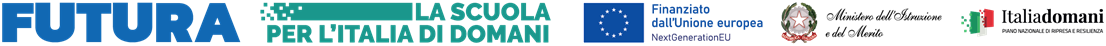 Allegato BCURRICULUM VITAE CANDIDATODati AnagraficiCognome: _________________________________________________________________________Nome: ____________________________________________________________________________Data di Nascita: _____________________________________________________________________Luogo di Nascita: ____________________________________________________________________Nazionalità: ________________________________________________________________________Indirizzo di residenza: _________________________________________________________________Telefono: ___________________________________________________________________________Esperienze Formative:Licenza media:Anno di conseguimento: ______________________________________________________________Nome dell’istituto: ___________________________________________________________________Diploma di studio:Qualifica conseguita: _________________________________________________________________Anno di conseguimento: ______________________________________________________________Nome e tipo di Istituto: _______________________________________________________________Ulteriore diploma o laurea:Qualifica conseguita: _________________________________________________________________Anno di conseguimento: ______________________________________________________________Nome e tipo di Istituto: _______________________________________________________________Certificazioni:Certificazioni informatiche (Titolo e Anno di conseguimento):  __________________________________________________________________________________Certificazioni linguistiche (Titolo e Anno di conseguimento):___________________________________________________________________________________Esperienze lavorative:Tipo di incarico: collaboratore scolasticoAnno/i di servizio consecutivi (dal - al) : __________________________________________________Nome Istituto:    I.T.T.S. “E. Divini”Incarichi in altre scuole:Tipo di incarico: collaboratore scolasticoAnno/i di servizio consecutivi (dal - al) :___________________________________________________Nome Istituto: _____________________________________________________________________Incarichi in altre scuole:Tipo di incarico: collaboratore scolasticoAnno/i di servizio consecutivi (dal - al) :___________________________________________________Nome Istituto: _____________________________________________________________________Curriculum Vitae redatto ai sensi degli art.38, 46, 47, del DPR 445/2000. Il/La sottoscritto/a ______________________ ai sensi degli artt. 46 e 47 del DPR 445/2000, consapevole delle sanzioni penali previste dall’articolo 76 del D.P.R. 28 dicembre 2000, n. 445 nelle ipotesi di falsità in atti e dichiarazioni mendaci, dichiara che le informazioni riportate nel presente curriculum vitae corrispondono a verità.Luogo e data     	     FIRMA _____________________	                                                   _____________________________________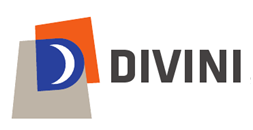 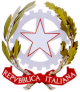 Istituto Tecnico Tecnologico StataleIndirizzi: Meccanica, Meccatronica ed Energia - Elettronica ed Elettrotecnica - Informatica e Telecomunicazioni -  Chimica, Materiali e Biotecnologie –Grafica e Comunicazione – Corso Serale InformaticaViale Mazzini n. 31/32  San Severino Marche  (MC) 62027C.F.: 83003910433 - C.M.: MCTF010005 - Tel.  0733 645777 - Fax  0733 645304Peo: info@divini.net; mctf010005@istruzione.itPec: mctf010005@pec.istruzione.itWeb. http://divini.edu.it/